Publicado en  el 10/11/2016 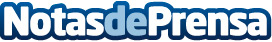 Los principales hábitos domésticos para ahorrar en casaUno de los principales objetivos de los hogares es ahorrar en las facturas domésticas. Este objetivo se puede conseguir cambiando pequeños hábitos que marcan la diferenciaDatos de contacto:Nota de prensa publicada en: https://www.notasdeprensa.es/los-principales-habitos-domesticos-para Categorias: Bricolaje Interiorismo Ecología http://www.notasdeprensa.es